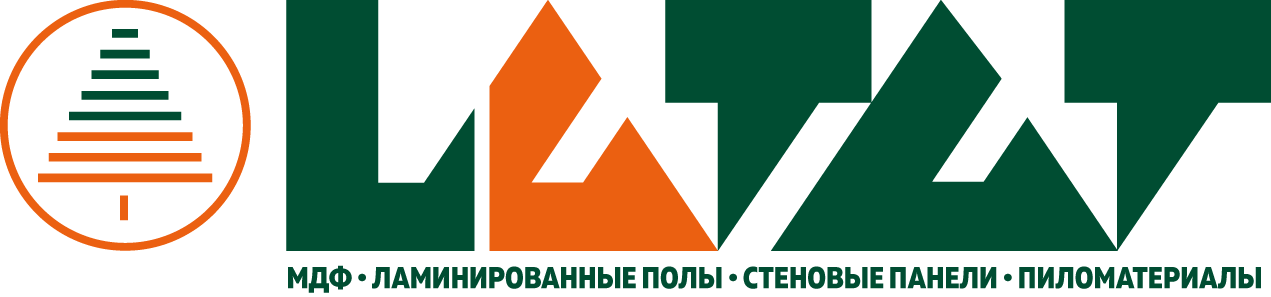 Специальность «Информационные системы и программирование»Вакансия: Системный администраторЗаработная плата 55 000 руб. Условия:работа в крупной и стабильной компании, работающей на международном рынке;официальное трудоустройство и социальный пакет;"белая" заработная плата без задержек, почасовая тарифная ставка + ежемесячные премии;доставка служебным транспортом (Томск, Северск);дотации на питание в столовой;бесплатное посещение тренажерного зала на территории завода;пятидневную рабочую неделю с 8.00 до 17.00.Обязанности:обслуживание рабочих станций;работа с графическими редакторами. Контактная информация: Кальмай Ольга Михайловна, +7 (382) 2610456, +7 (953) 9132867, olga.kalmay@latat.orgАдрес завода «Латат» (ООО «Монолит Строй»): г. Томск Кузовлевский тракт, 4, строение 2Специальность «Тепловые электрические станции»Вакансия: Слесарь по ремонту и обслуживанию тепловых сетей Заработная плата от 45 000 руб. Условия:работа в крупной и стабильной компании, работающей на международном рынке;официальное трудоустройство и социальный пакет;"белая" заработная плата без задержек, почасовая тарифная ставка + ежемесячные премии;доставка служебным транспортом (Томск, Северск);дотации на питание в столовой;бесплатное посещение тренажерного зала на территории завода;пятидневную рабочую неделю с 8.00 до 17.00.Обязанности: обслуживание тепловых сетей и систем отопления зданий.Контактная информация: Кальмай Ольга Михайловна, +7 (382) 2610456, +7 (953) 9132867, olga.kalmay@latat.orgАдрес завода «Латат» (ООО «Монолит Строй»): г. Томск Кузовлевский тракт, 4, строение 2Специальность: «Мастер слесарных работ», «Монтаж, техническое обслуживание и ремонт промышленного оборудования (по отраслям)»Вакансия: Слесарь-ремонтникЗаработная плата от 40 000 руб. Условия:работа в крупной и стабильной компании, работающей на международном рынке;официальное трудоустройство и социальный пакет;"белая" заработная плата без задержек, почасовая тарифная ставка + ежемесячные премии;доставка служебным транспортом (Томск, Северск);дотации на питание в столовой;бесплатное посещение тренажерного зала на территории завода;пятидневную рабочую неделю с 8.00 до 17.00.Обязанности:ремонт и испытание узлов и механизмов;планово-предупредительный ремонт оборудования;изготовление приспособлений для ремонта и монтажа;такелажные работы с применением подъемно-транспортных механизмов и специальных приспособлений.Контактная информация: Кальмай Ольга Михайловна, +7 (382) 2610456, +7 (953) 9132867, olga.kalmay@latat.orgАдрес завода «Латат» (ООО «Монолит Строй»): г. Томск Кузовлевский тракт, 4, строение 2Специальность «Электрические станции, сети и системы», «Электромонтер по ремонту и обслуживанию электрооборудования».Вакансия: Электромонтер по ремонту и обслуживанию электрооборудованияЗаработная плата от 45 000 руб. Условия:работа в крупной и стабильной компании, работающей на международном рынке;официальное трудоустройство и социальный пакет;"белая" заработная плата без задержек, почасовая тарифная ставка + ежемесячные премии;доставка служебным транспортом (Томск, Северск);дотации на питание в столовой;бесплатное посещение тренажерного зала на территории завода;пятидневную рабочую неделю с 8.00 до 17.00.Обязанности:монтаж, разборка, текущий и капитальный ремонт электрооборудования;обслуживание силовых и осветительных электроустановок со сложными схемами включения.Контактная информация: Кальмай Ольга Михайловна, +7 (382) 2610456, +7 (953) 9132867, olga.kalmay@latat.orgАдрес завода «Латат» (ООО «Монолит Строй»): г. Томск Кузовлевский тракт, 4, строение 2